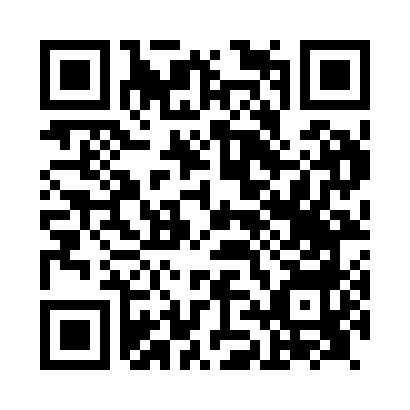 Prayer times for Bolton, City of Edinburgh, UKWed 1 May 2024 - Fri 31 May 2024High Latitude Method: Angle Based RulePrayer Calculation Method: Islamic Society of North AmericaAsar Calculation Method: HanafiPrayer times provided by https://www.salahtimes.comDateDayFajrSunriseDhuhrAsrMaghribIsha1Wed3:185:261:086:218:5111:002Thu3:165:241:086:228:5311:013Fri3:155:221:086:238:5511:024Sat3:145:201:086:248:5711:035Sun3:135:181:086:258:5911:046Mon3:125:161:086:279:0111:057Tue3:115:131:086:289:0311:068Wed3:105:111:086:299:0511:079Thu3:095:091:086:309:0711:0710Fri3:085:071:086:319:0911:0811Sat3:075:051:086:329:1111:0912Sun3:065:031:086:339:1311:1013Mon3:055:021:086:349:1411:1114Tue3:045:001:086:369:1611:1215Wed3:034:581:086:379:1811:1316Thu3:024:561:086:389:2011:1417Fri3:014:541:086:399:2211:1518Sat3:004:531:086:409:2411:1619Sun2:594:511:086:419:2511:1720Mon2:594:491:086:429:2711:1821Tue2:584:481:086:439:2911:1922Wed2:574:461:086:449:3111:1923Thu2:564:451:086:459:3211:2024Fri2:564:431:086:459:3411:2125Sat2:554:421:086:469:3511:2226Sun2:544:401:086:479:3711:2327Mon2:544:391:086:489:3911:2428Tue2:534:381:096:499:4011:2429Wed2:534:361:096:509:4211:2530Thu2:524:351:096:519:4311:2631Fri2:524:341:096:519:4411:27